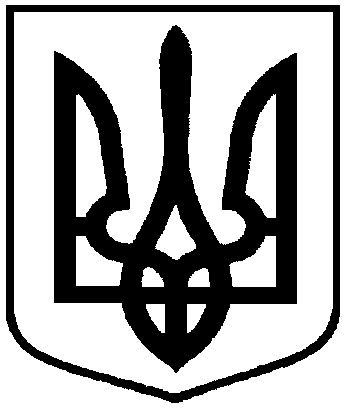 РОЗПОРЯДЖЕННЯМІСЬКОГО ГОЛОВИм. Суми З метою належної організації та відзначення у 2024 році Дня Соборності України, консолідації суспільства навколо ідеї єдності держави, виховання у громадян почуття патріотизму та гордості за героїчне минуле і сьогодення українського народу, на виконання Указу Президента України від 13.11.2014 №871/2014 «Про День Соборності України», керуючись пунктом 20 частини 4 статті 42 Закону України «Про місцеве самоврядування в Україні»:1. Організувати та провести заходи щодо відзначення в м. Суми у      2024 році Дня Соборності України (додаток 1).2. Департаменту фінансів, економіки та інвестицій Сумської міської ради (Липова С.А.) забезпечити фінансування за КПКВК 0210180 «Інша діяльність у сфері державного управління» згідно з кошторисом (додаток 2).3. Відділу бухгалтерського обліку та звітності Сумської міської ради (Костенко О.А.) здійснити розрахунки згідно з наданими документами. 4. Управлінню муніципальної безпеки Сумської міської ради       (Кононенко С.В.), Сумському районному управлінню поліції ГУНП в Сумській області (Терела О.М.), Управлінню патрульної поліції в Сумській області (Калюжний О.О.) у межах повноважень забезпечити публічну безпеку та порядок під час проведення заходів 22 січня.5. Контроль за виконанням даного розпорядження покласти на заступників міського голови згідно з розподілом обов’язків.Секретар Сумської міської ради						А.М. КобзарДяговець О.В.Розіслати: згідно зі спискомДодаток 1                          до розпорядження міського головивід  22.01.2024 № 12-Р ЗАХОДИщодо відзначення в м. Суми у 2024 році Дня Соборності України	 1. Покладання квітів за участю представників місцевих органів державної влади, органів місцевого самоврядування, учасників заходів із забезпечення національної безпеки і оборони, відсічі і стримування збройної агресії російської федерації, громадськості:	- 09:30 – до пам’ятника Т.Г. Шевченку;	- 10:00 – до пам’ятного знаку на Алеї Слави міського кладовища 		     по вул. Сумської артбригади;	- 10:45 – до пам’ятного знаку на Алеї Слави Ново-Центрального  			     Баранівського кладовища.					Управління: суспільних комунікацій, з 					господарських та загальних питань; 					відділи: організаційно-кадрової роботи, 							КП «Спецкомбінат» СМР	22 січня2. Урочисте погашення нової власної марки «Суми. Північний форпост».	Управління суспільних комунікацій, 	КУ «Агенція промоції «Суми»	22 січня, 11:30					вул. Соборна, 273. Проведення інформаційно-просвітницьких, навчально-виховних та культурно-мистецьких заходів у закладах освіти та культури, присвячених історії національно-визвольних змагань в Україні на початку ХХ століття, боротьбі за суверенітет та територіальну цілісність України.Управління освіти і науки, відділ культури Січень4. Забезпечення благоустрою місць проведення заходів.Департамент інфраструктури міста, 22 січня5. Сприяння висвітленню в засобах масової інформації заходів щодо відзначення в м. Суми Дня Соборності України.Департамент комунікацій та інформаційної політикиСіченьНачальник управління суспільних комунікацій						О.В. Дяговець                                                                                              Додаток 2	до розпорядження міського голови	від  22.01.2024 № 12-РКошторис витрат на проведення заходів щодо відзначення в м. Суми у 2024 році Дня Соборності України Заступник директора департаменту комунікацій та інформаційної політики                                  О.В. ДяговецьВ.о. начальника відділу організаційно-кадрової роботи					      Л.В. СердюкНачальник відділу бухгалтерського обліку та звітності, головний бухгалтер                                               О.А. КостенкоЛИСТ РОЗСИЛКИ розпорядження міського голови «Про відзначення в м. Суми у 2024 році Дня Соборності України»від  22.01.2024 № 12-Р     Про відзначення в м. Суми  у 2024 році Дня Соборності УкраїниНачальник управління суспільних комунікаційО.В. ДяговецьНачальник відділу протокольної роботи та контролю Л.В. Моша	Начальник відділу бухгалтерського обліку та звітності, головний бухгалтерО.А. КостенкоНачальник правового управлінняО.В. ЧайченкоКеруючий справами виконавчого комітетуЮ.А. Павлик№ з/пСтатті витрат, передбачених  по КПКВК 0210180 «Інша діяльність у сфері державного управління»  на виконання програми «Фінансове забезпечення відзначення на території Сумської міської територіальної громади державних, професійних свят, ювілейних дат та інших подій на  2022-2024 роки» завдання 1. «Забезпечення виконання чинного законодавства щодо відзначення державних, професійних свят, ювілейних дат та пам’ятних днів державного, регіонального та місцевого значення»:- придбання квіткової продукції для забезпечення покладаньРозмір витрат,грн.Статті витрат, передбачених  по КПКВК 0210180 «Інша діяльність у сфері державного управління»  на виконання програми «Фінансове забезпечення відзначення на території Сумської міської територіальної громади державних, професійних свят, ювілейних дат та інших подій на  2022-2024 роки» завдання 1. «Забезпечення виконання чинного законодавства щодо відзначення державних, професійних свят, ювілейних дат та пам’ятних днів державного, регіонального та місцевого значення»:- придбання квіткової продукції для забезпечення покладаньКЕКВ 2210 «Предмети, матеріали, обладнання та інвентар»КЕКВ 2210 «Предмети, матеріали, обладнання та інвентар»КЕКВ 2210 «Предмети, матеріали, обладнання та інвентар»1Квіткова продукція4 700,00РАЗОМ ВИТРАТ:4 700,00№з/пНазвапідприємства, установи, організаціїП.І.Б. керівникаЕлектронна адресаКіль-кість прим1Відділ бухгалтерського обліку та звітностіКостенко О.А.byh@smr.gov.ua12Департамент фінансів, економіки та інвестиційЛипова С.А.mfin@ smr.gov.ua13Департамент комунікацій та інформаційної політикиДяговець О.В.inform@smr.gov.ua14Управління муніципальної безпекиКононенко С.В.vvpo@smr.gov.ua35 Відділ організаційно-кадрової роботиКупрієнко В.А.org@smr.gov.ua16Управління освіти і наукиВербицька Н.В.osvita@smr.gov.ua17Відділ культуриЦибульська Н.О. kultura@smr.gov.ua8Департамент інфраструктури містаЖурба О.І.dim@smr.gov.ua19Управління з господарських та загальних питаньМіщенко С.М.hozotdel@smr.gov.ua110КП «Спецкомбінат»Короткевич Є.Г.spcomb-sumy@ukr.net